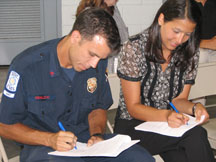 At Nelson Mullins and Blackbaud, Inc. we appreciate the extraordinary sacrifices made by firefighters, police, and emergency medical technicians every day.  In an effort to show our appreciation for their efforts and sacrifices, we offer the Wills for Heroes Program. The program offers first response personnel free will preparation services.  It is very important that every first responder has a will and healthcare power of attorney.  If you do not have either, we encourage you to take advantage of the Wills for Heroes Program on Friday, November 17, 2017 from 9:00 am to 3:00 pm at the Danny Jones Recreation Complex, 1455 Monitor Street, North Charleston.   You must make an appointment and schedule a time.   If you would like to have a will or power of attorney drawn up free of charge please complete the process below:Please contact Stephanie Arnold at (803) 255-9321 or by email stephanie.arnold@nelsonmullins.com or norah.rogers@nelsonmullins.com.  Please attempt to make your appointment by Nov. 14.   Appointments fill up fast, so please book in advance.  Please complete the information below and send to Stephanie Arnold at the above email. For ease, you may call for an appointment and provide the information.  Upon receipt of your request, we will mail you a questionnaire to complete. Please bring the completed questionnaire with you to your appointment to assist with preparing your will. ________ 	I do not have a will and/or power of attorney and would like to arrange an appointment.  My telephone number (for contact purposes) is ________________. Best number during business hours: ____________________	Name (printed):  ________________________________________________				Last,  			First,	 		Middle	Address: _______________________________________________________	Email (for reminder):_____________________________________ My spouse would also like to have her/his Will or Power of Attorney prepared at the same	      time. Spouse (printed):  ________________________________________________			Last,			First,		            MiddleSince September 11, 2001, Nelson Mullins has provided free wills to first responders in South Carolina, Georgia, Tennessee and West Virginia through the Wills for Heroes Program.          				 We Look Forward To Serving You   